ВЕЛИКИЕ - О ЖЕНЩИНАХЧто может быть на свете священнее имени матери! Все самые дорогие святыни названы и озарены именем матери, потому что с именем этим связано и само понятие жизни. В. КоротаевО, высокие чувства матери! Ваша тень, даже слабый отблеск делает сердце чистым и приближает людей к ангелам.Ч. Диккенс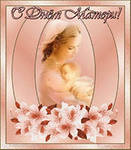 Материнство - это и великая радость, и великое познание жизни. Отдача, но и воздаяние. Нет, наверное, на свете более святого смысла существования, чем растить рядом с собой достойного родного человека.Ч. АйтматовНастоящая женщина-мать нежна, как лепесток только что распустившегося цветка, и тверда, мужественна, несгибаема к злу и беспощадна, как справедливый меч.В.Сухомлинский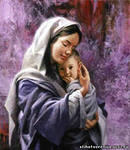 Материнство облагораживает женщину, когда она отказывается от всего, отрекается, жертвует всем ради ребёнка.Я. КорчакМать - это имя Бога на устах и в сердцах маленьких детей.У. ТеккерейБудущее нации - в руках матерей.Оноре де БальзакМУНИЦИПАЛЬНОЕ ДОШКОЛЬНОЕ ОБРАЗОВАТЕЛЬНОЕ УЧРЕЖДЕНИЕ ДЕТСКИЙ САД КОМБИНИРОВАННОГО ВИДА № . Ейска МО Ейский район« Несколько строк о нежности…»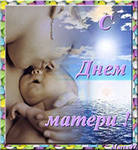 2014 годГ. ЕйскГерасимова Д.МАМЫМамы любят, есть варенье, 
В темноте на кухне сидя, 
Петь, танцуя, в воскресенье, 
Если их никто не видит.Мамы любят лужи мерить, 
Находя их жарким летом, 
Забывать ключи от двери, 
А потом слоняться где-то.Мамы любят спать в субботу 
И лепить слонов из снега, 
И прогуливать работу, 
И зимой без шапки бегать.Мамы любят грызть конфеты 
И кататься на трамвае, 
Но они молчат об этом, 
Почему? 
Никто не знает...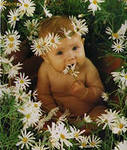 РУССКИЕ НАРОДНЫЕ ПОСЛОВИЦЫ И ПОГОВОРКИ О МАТЕРИМатушкин гнев, что весенний снег: и много его выпадает, да скоро растает.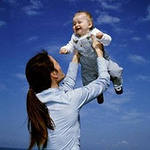 Маменька родимая - свеча неугасимая.Сердце матери лучше солнца греет.Птица рада весне, а младенец матери.Нет милее дружка, чем родная матушка.При солнышке тепло, при матушке добро.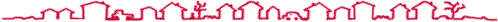 
Винокуров И.ЖУТКАЯ МИНУТКАМама отлучилась
На минутку,
В комнате одной мне
Стало жутко.
Я уже заплакать захотела,
Но минутка быстро пролетела.
Мама возвратилась.
И опять -
Стала я смеяться
И играть.Сиренко М.* * *О, как прекрасно слово "мама" 
О, как прекрасно это слово - мама!
Все на земле от материнских рук.
Она нас, непослушных и упрямых,
Добру учила - высшей из наук.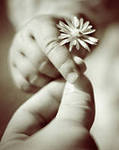 